Manchester/Ward Street-  November 20-22, 2015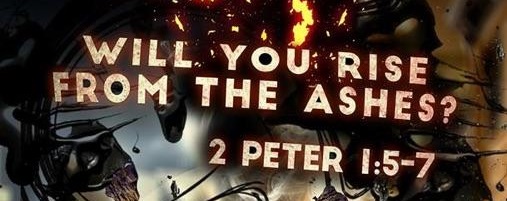 Youth Rally Registration: 6:30PM Nov 20 & 8:30AM Nov 21Youth: $30.00 Chaperones: Free (Please register)T-Shirt Size (circle one):  S  M  L  XL  XXLYouth’s Name:_______________________________ 	Gender: M /  F 	Age:___         Grade: ___Address:______________________________________________________________________________Phone: (___)____-______   Home Congregation:_________________ Chaperone’s Name: ____________ HOUSING INFORMATION*WE CANNOT GUARANTEE ALL HOUSING REQUESTS WILL BE PLACED IN THE SAME HOME*Housing Needed (Circle all that apply): 	Friday Night: Yes/No   Saturday:  Yes/ No    NeitherDo you have any food or pet allergies:______________________________________________________MEDICAL INFORMATIONEmergency ContactName: _____________________________________ Phone: (___)____-______   Health Problems/Physical Restrictions: _____________________________________________________While at the Manchester/Ward Street Youth Rally I will uphold God’s standards of speech, action, and thought as well as respect the rules of Manchester Church of Christ including no alcohol, no tobacco, no foul language, no weapons, and only engaging in appropriate physical affection.Youth Signature:  ____________________________________  Date: __________________In Case of an emergency, I hereby grant permission to Manchester Church of Christ and its representatives to obtain medical treatment for my child. My signature below expressly gives my child permission to attend and participate in the activities of the Manchester/Ward Street Youth Rally.Parent/Guardian Signature _____________________________ Date:  __________________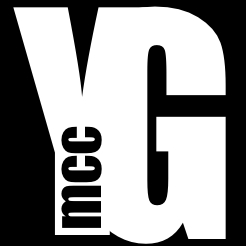 Send registration forms and make checks payable to:Manchester Church of Christ, 595 Tolland Turnpike, Manchester, CT 06042  By November 18th